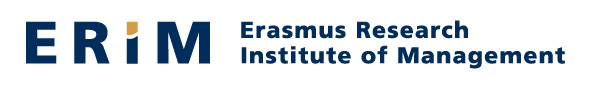 Research Master in Business and ManagementRequest Form to finalise an individual Research Master study programmeName: ___________________________________________Student number: ______________ 	First / Second year RM student (please select)Specialisation: LIS / ORG / MKT / F&A / S&E (please select)To: 	Examination Board - ERIM Research MasterT5-41, InternalOn the basis of MSc diploma I would like to be exempted from a part of compulsory ERIM Research Master programme. I would like to finalise my Research Master study programme as follows:Motivation (use separate sheet if necessary):Date: ___/________/20___	Signature:Signature of Track Coordinator for approval: Enclosed: copy of MSc course list; MSc course details (course name, code, ECTS, description).Please deliver this form in hard copy (with both signatures) to the ERIM Doctoral Programme Manager in T06-09.